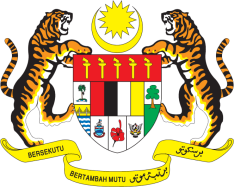 STATEMENT BY MALAYSIA34th Session of the UPR Working Group Review of FijiThank you, Mr. President.Malaysia welcomes the distinguished delegation of Fiji and thanks them for the presentation of their national report. Fiji’s efforts to improve its legal and structural framework for the advancement of human rights in the country are indeed encouraging.  We note that several national institutions have also been strengthened to monitor and ensure respect for human rights, including the rights of women, children, minorities and people with disabilities. As part of our constructive engagement, we would like to offer the following recommendations:3.1.	Intensify efforts to minimise barriers to learning and ensure all segments of the society can obtain education in an inclusive environment;3.2.	Ensure sustainable safe water supplies and adequate sanitation to all;3.3.	Expand ongoing efforts to provide medical facilities and access to them by vulnerable groups, particularly women and girls, as part of overall efforts to achieve universal health coverage in Fiji; 3.4.	Strengthen legislation to prevent domestic violence and ensure adequate protection mechanism and access for victims to seek justice; and3.5.	Continue providing human rights training to enforcement officers.Malaysia wishes Fiji the best in its future undertakings for further progress in the field of human rights.I thank you, Mr. President.GENEVA
6 November 2019